1.Комплексное благоустройство внутридворовой территории по адресу ул. Пионерская, 46, 48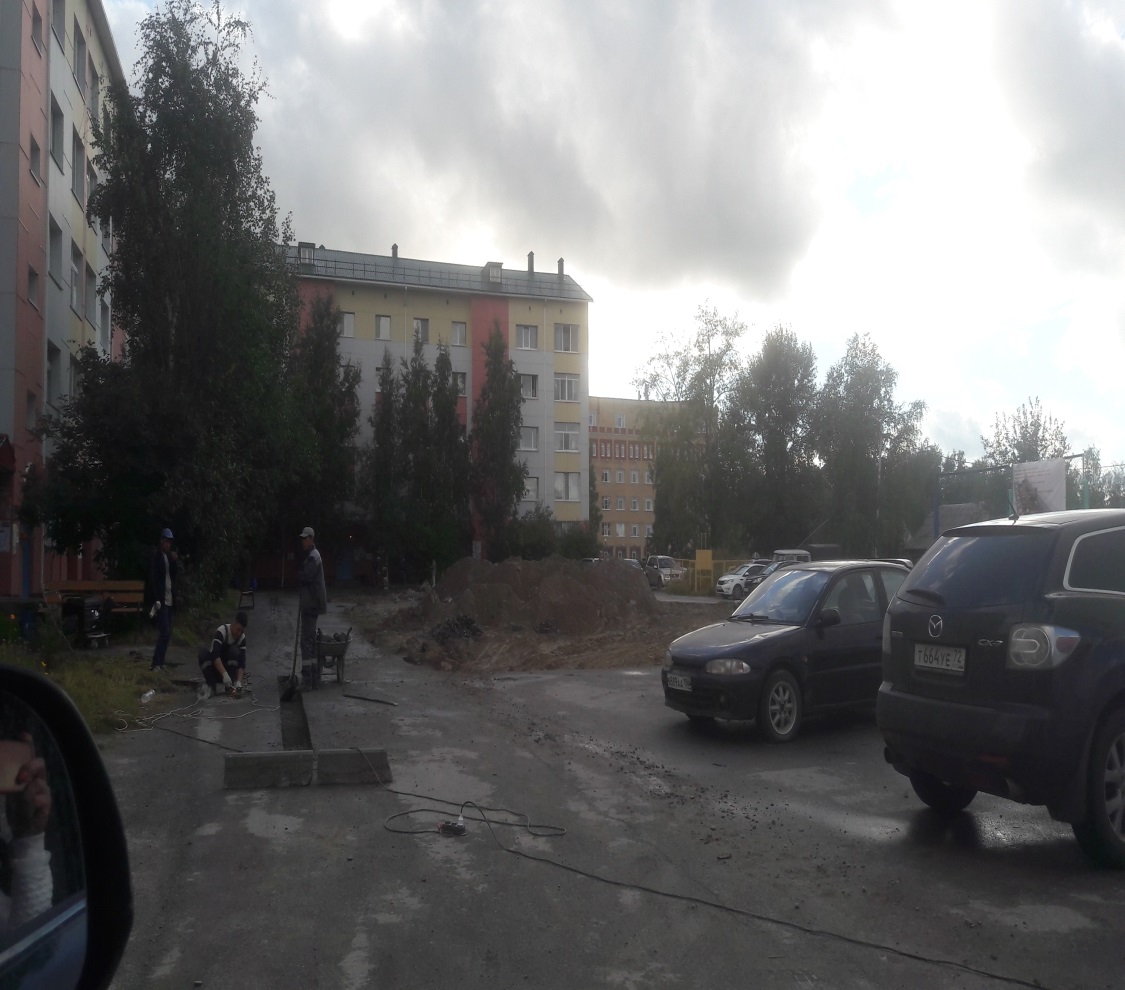 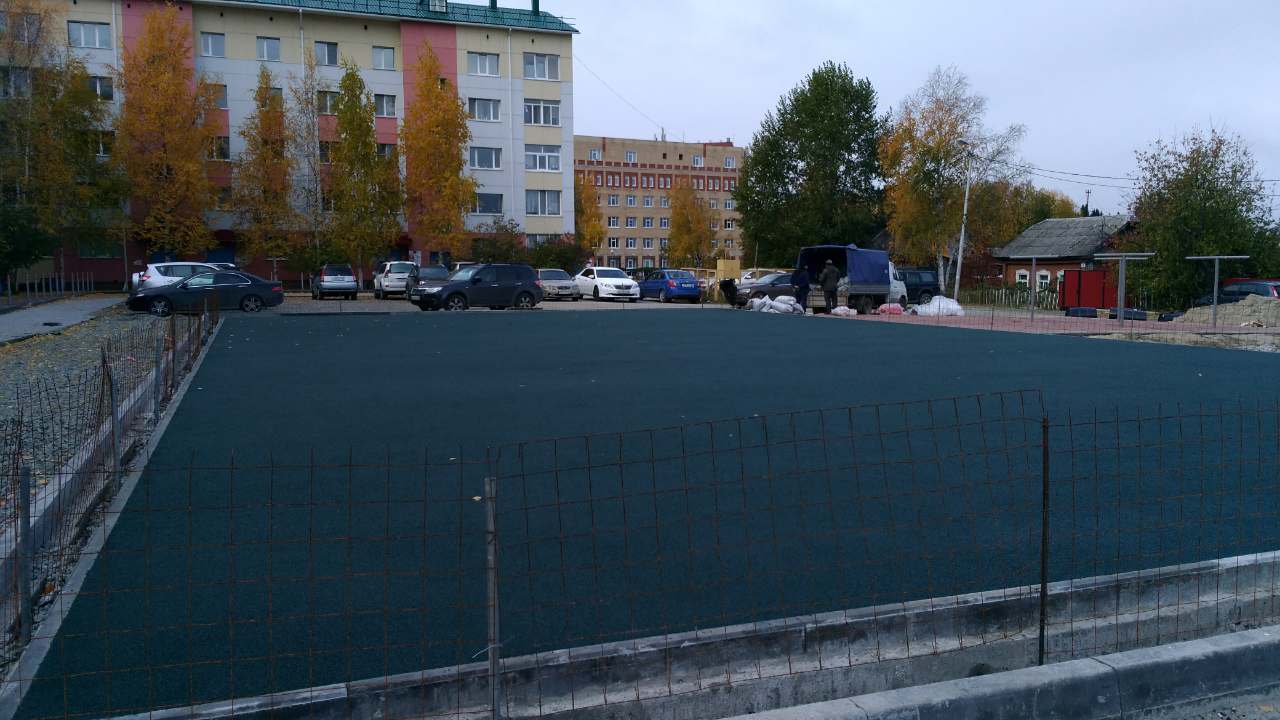 2.Комплексное благоустройство внутридворовой территории по адресу Ленина,82 –Красноармейская,4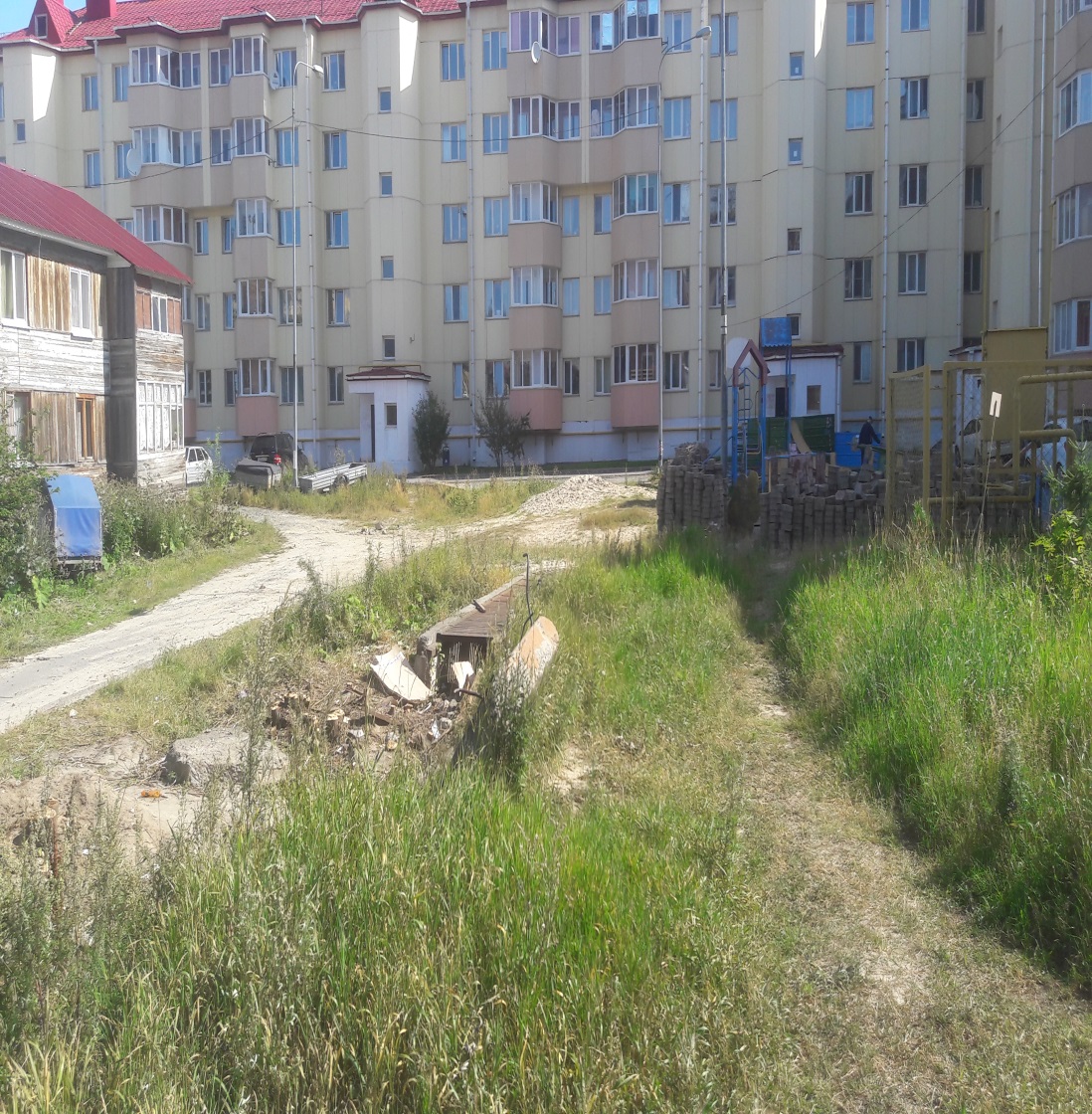 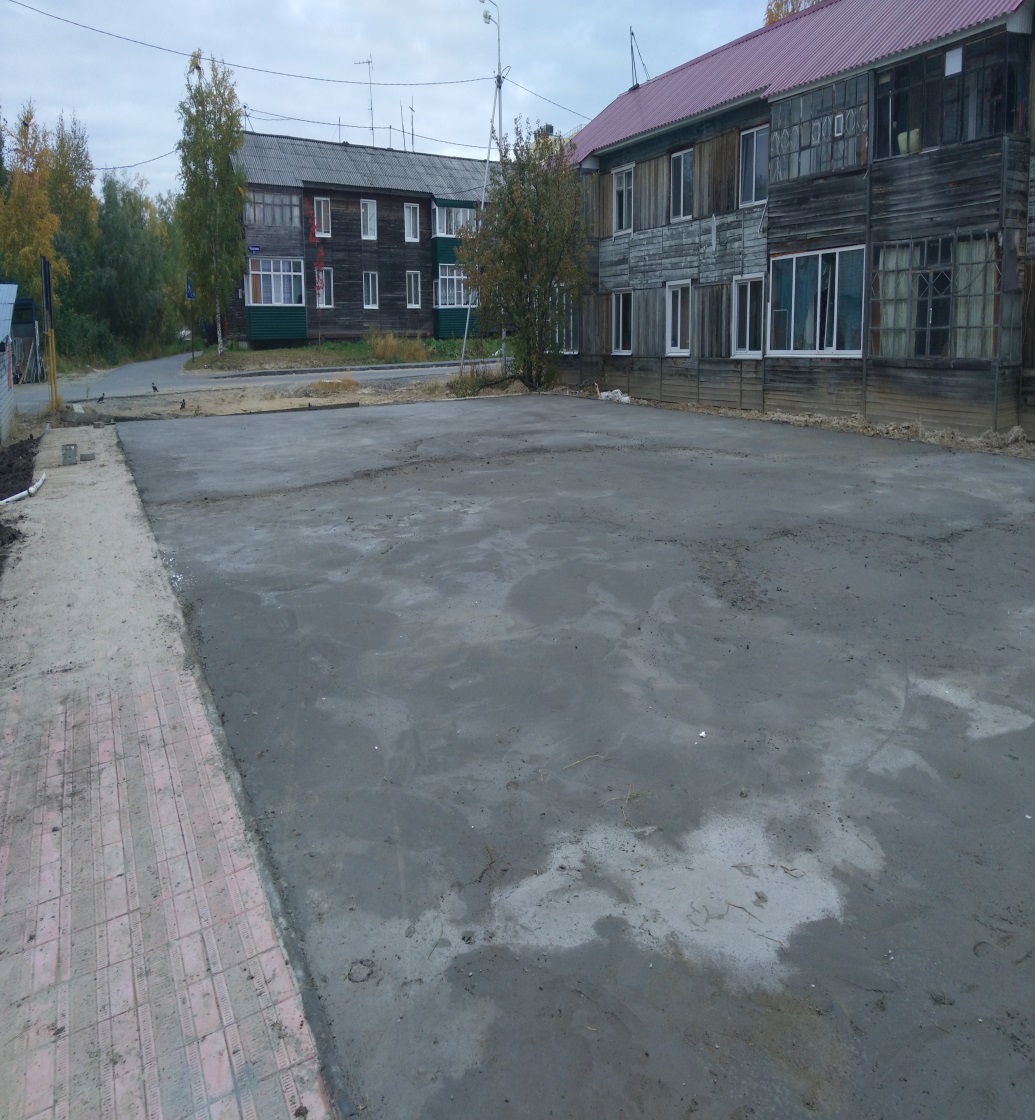 3.Комплексное благоустройство внутридворовой территории по адресу Энгельса, 25,27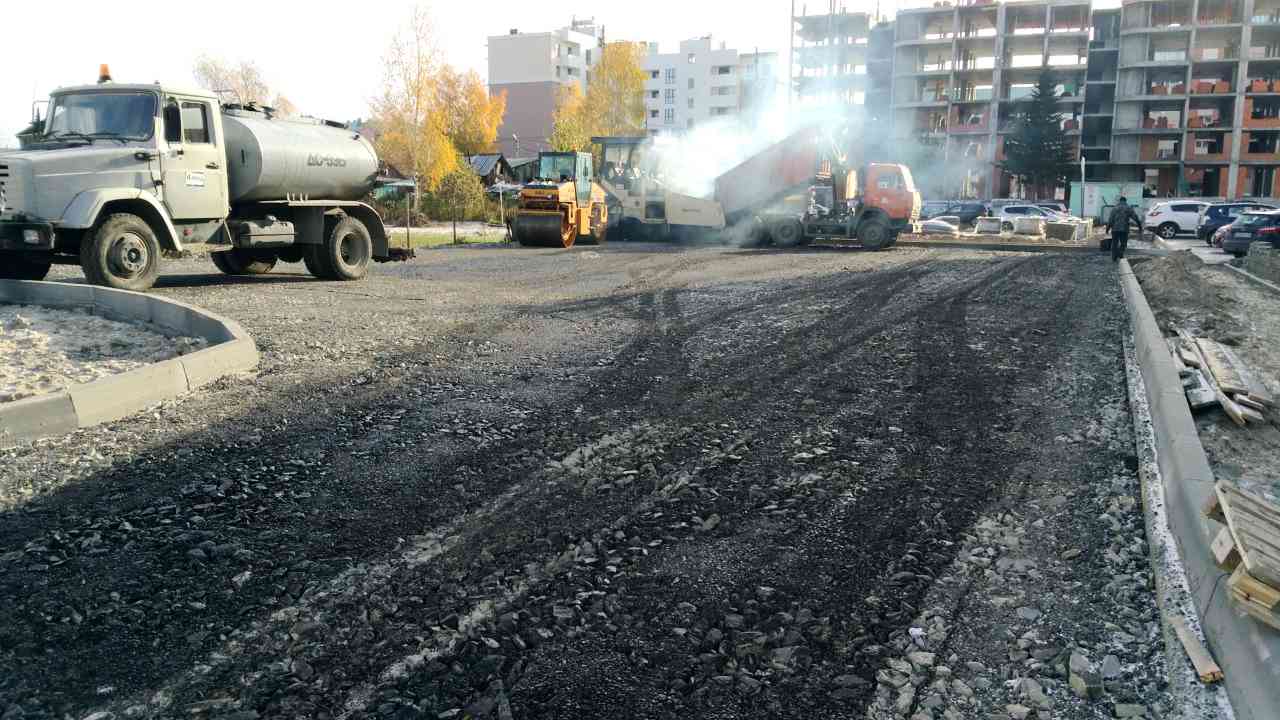 4.Комплексное благоустройство внутридворовой территории по адресу Сутормина,13А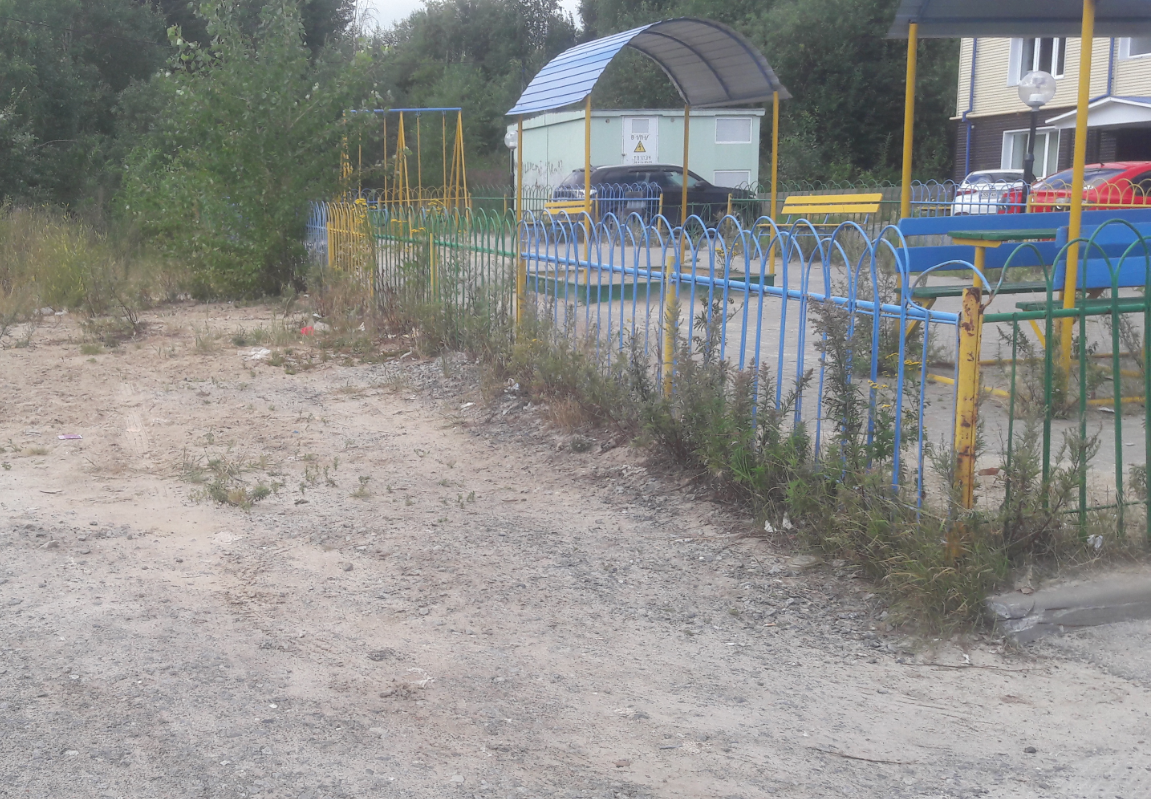 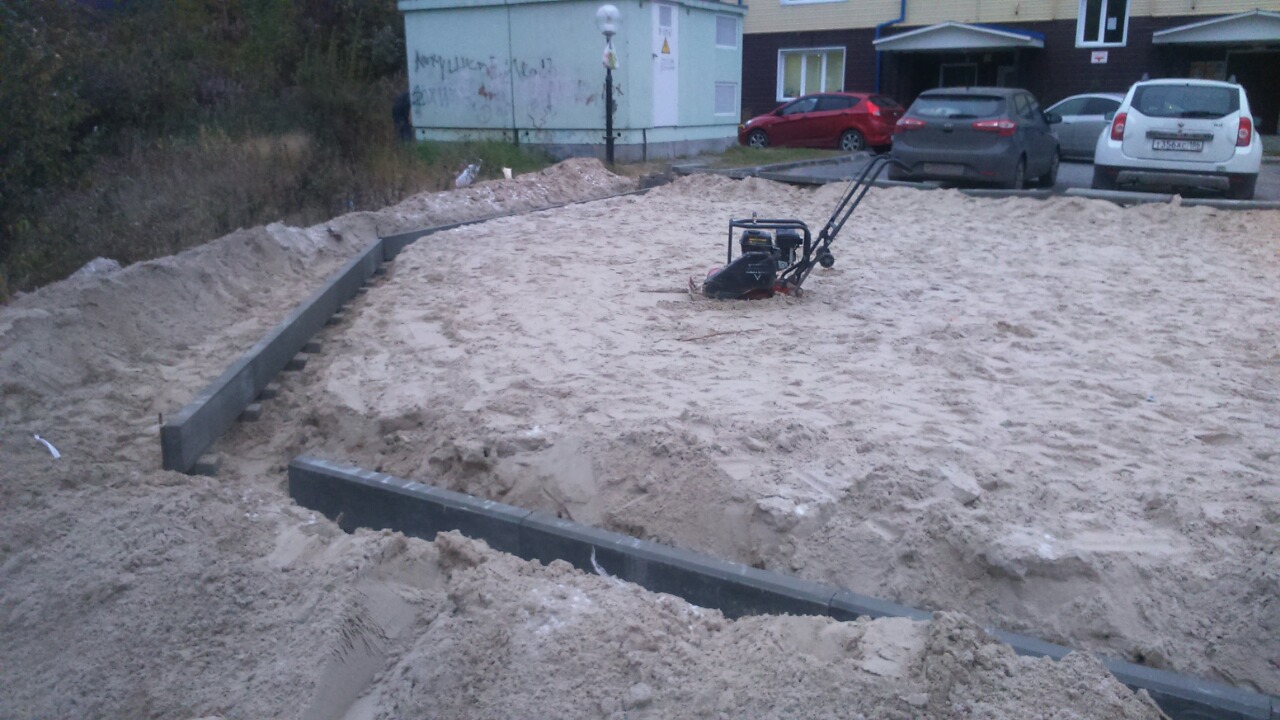 5.Комплексное благоустройство территорий общего пользования в районе улиц Мира, Восточная объездная, Студенческая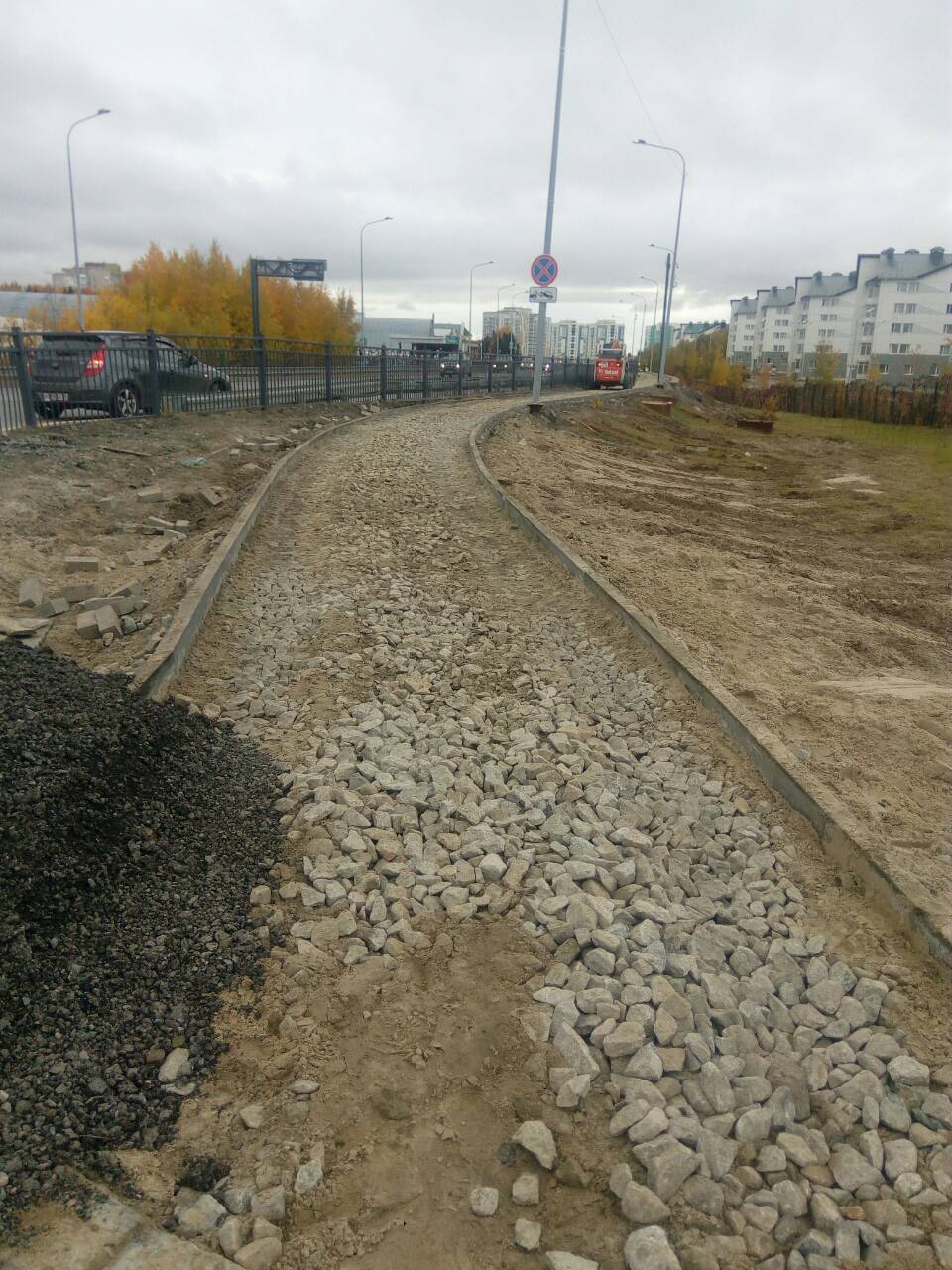 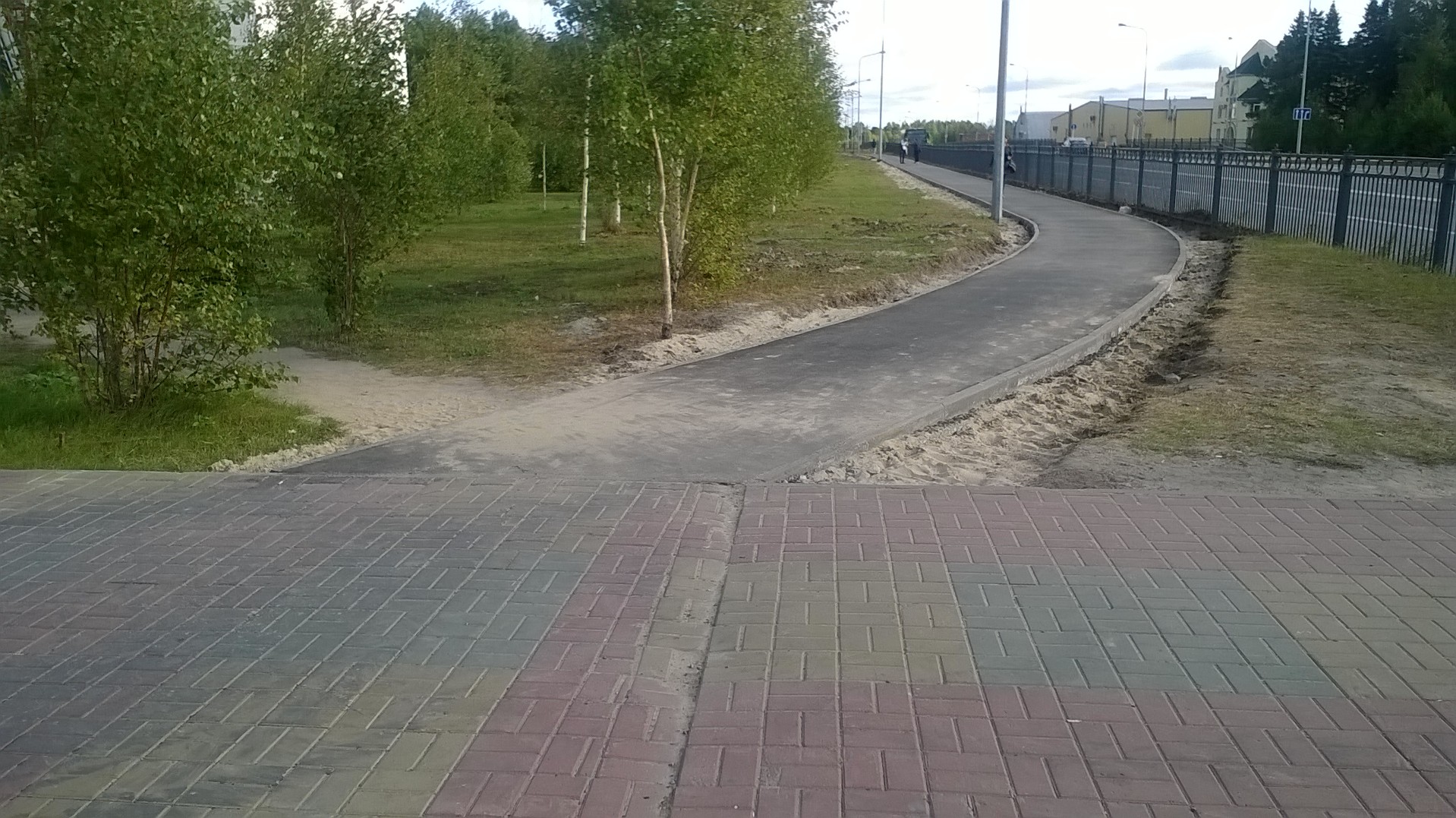 6.Комплексное благоустройство территорий общего пользования по ул. Мичурина 4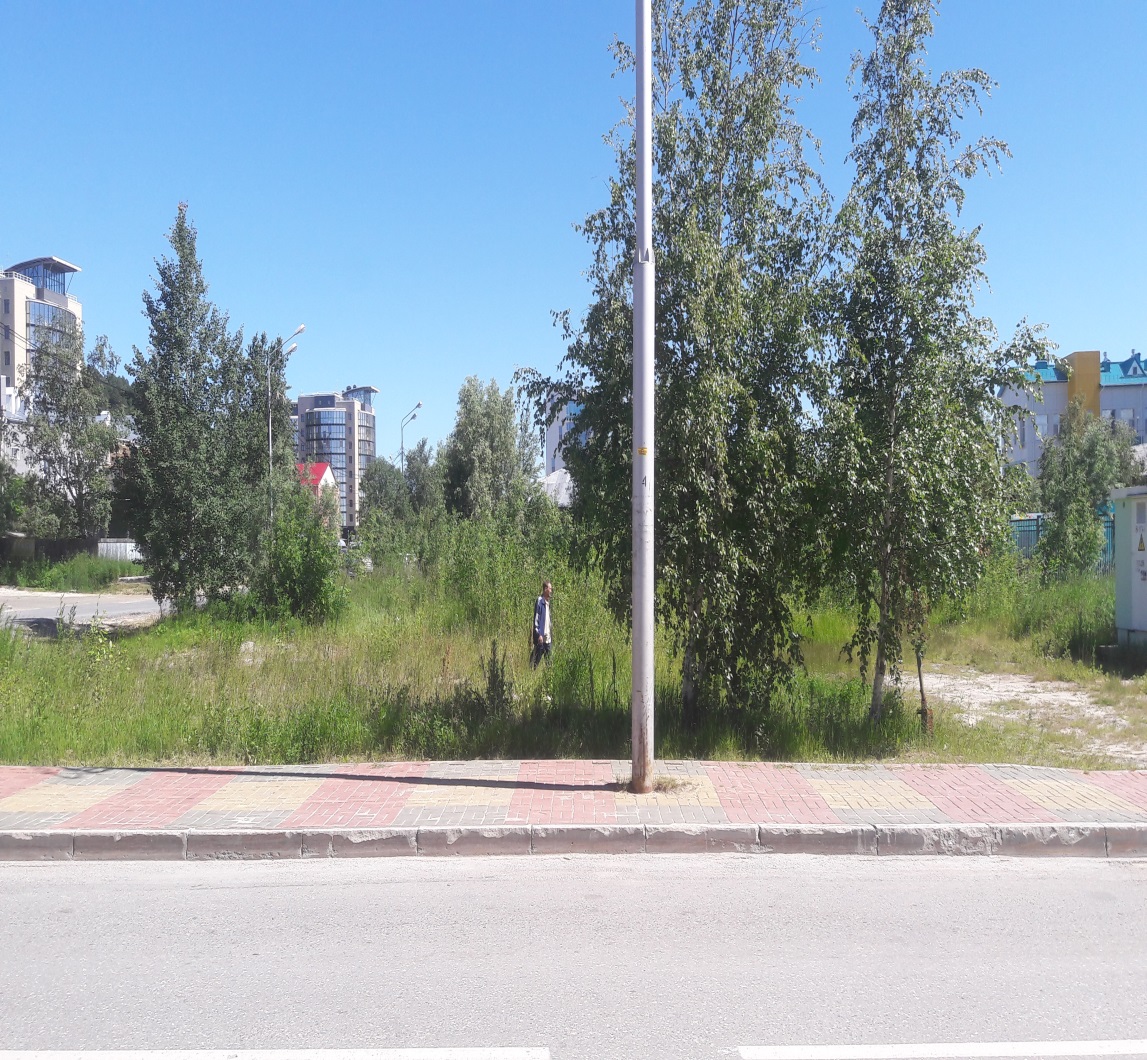 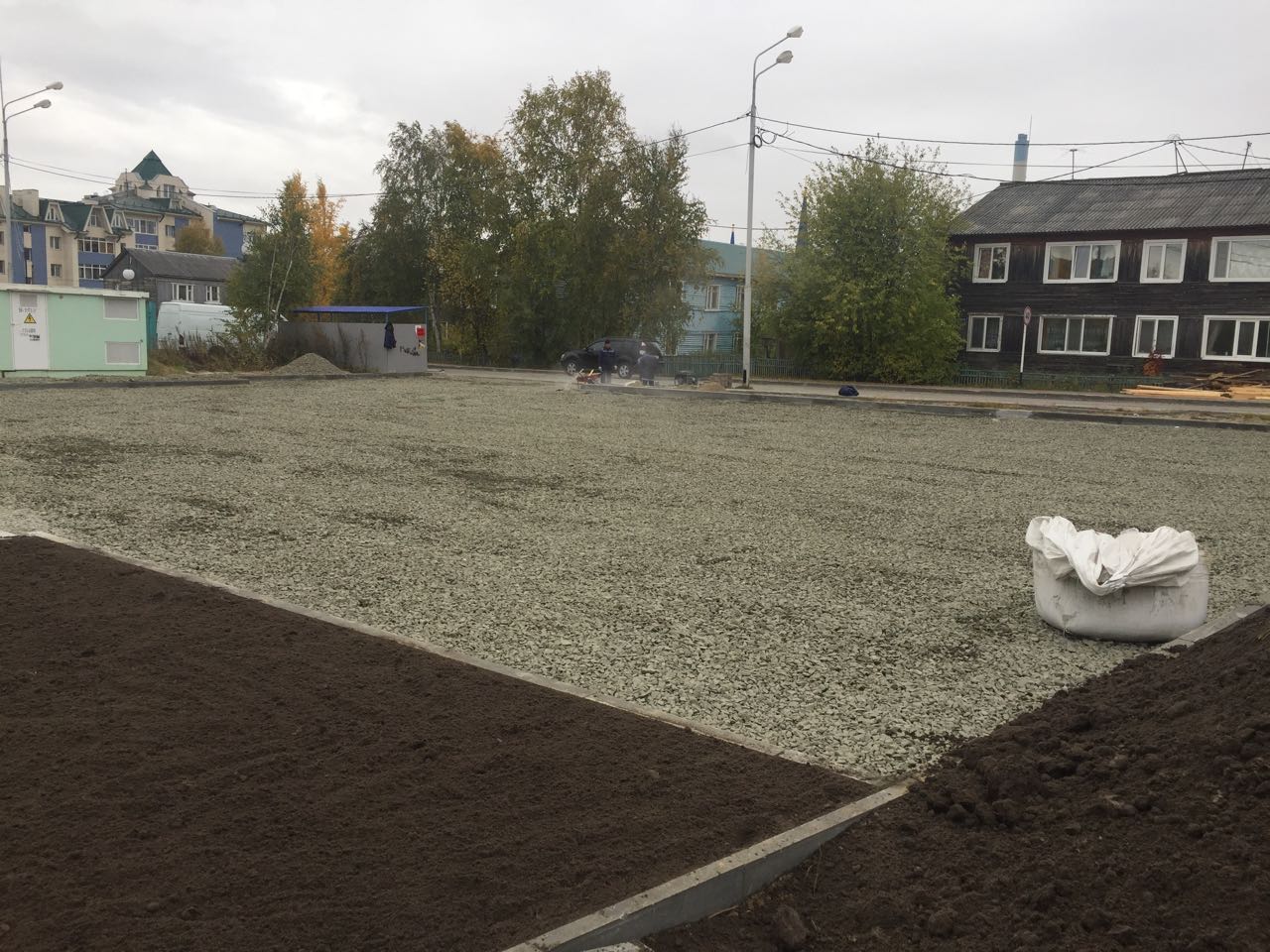 7.Комплексное благоустройство территорий общего пользования в районе СУ-967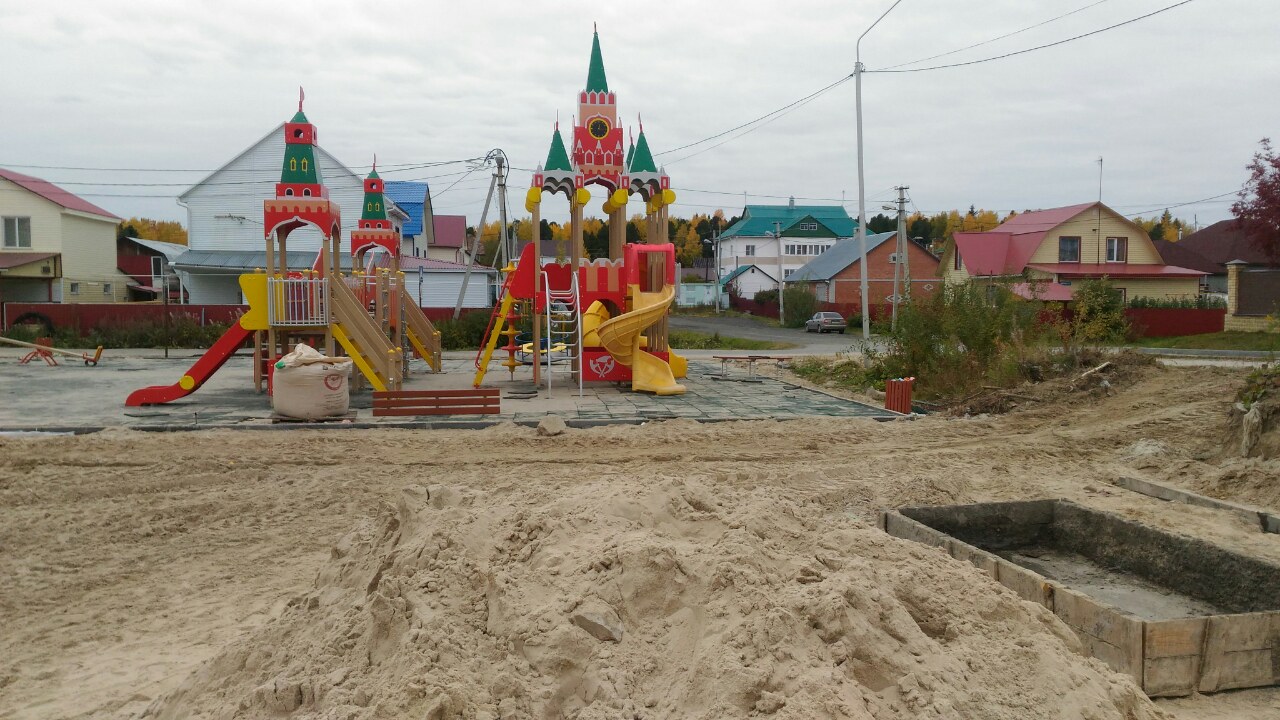 8.Комплексное благоустройство территорий общего пользования по Ленина, 90а, 92а, 96а, 94, 92, 90 –ул. Красноармейская,5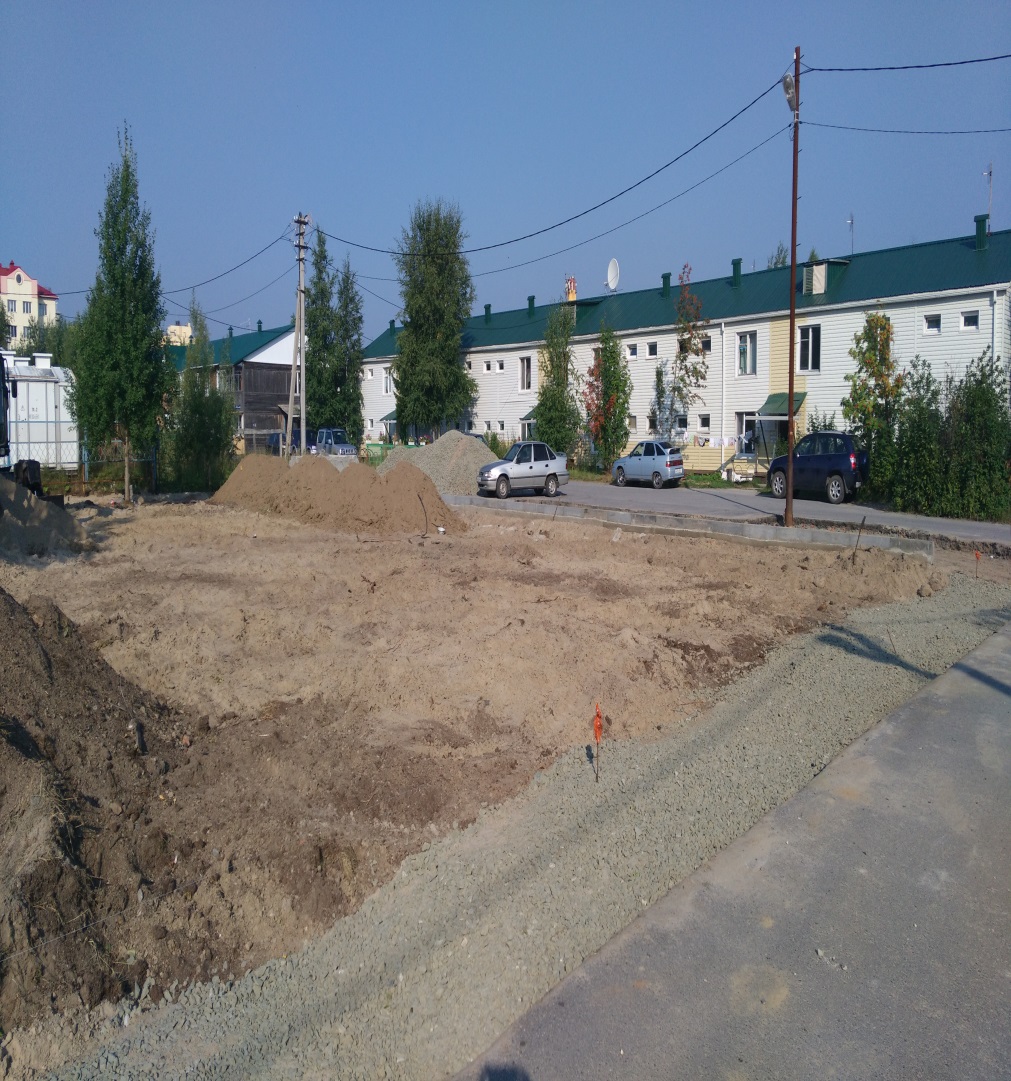 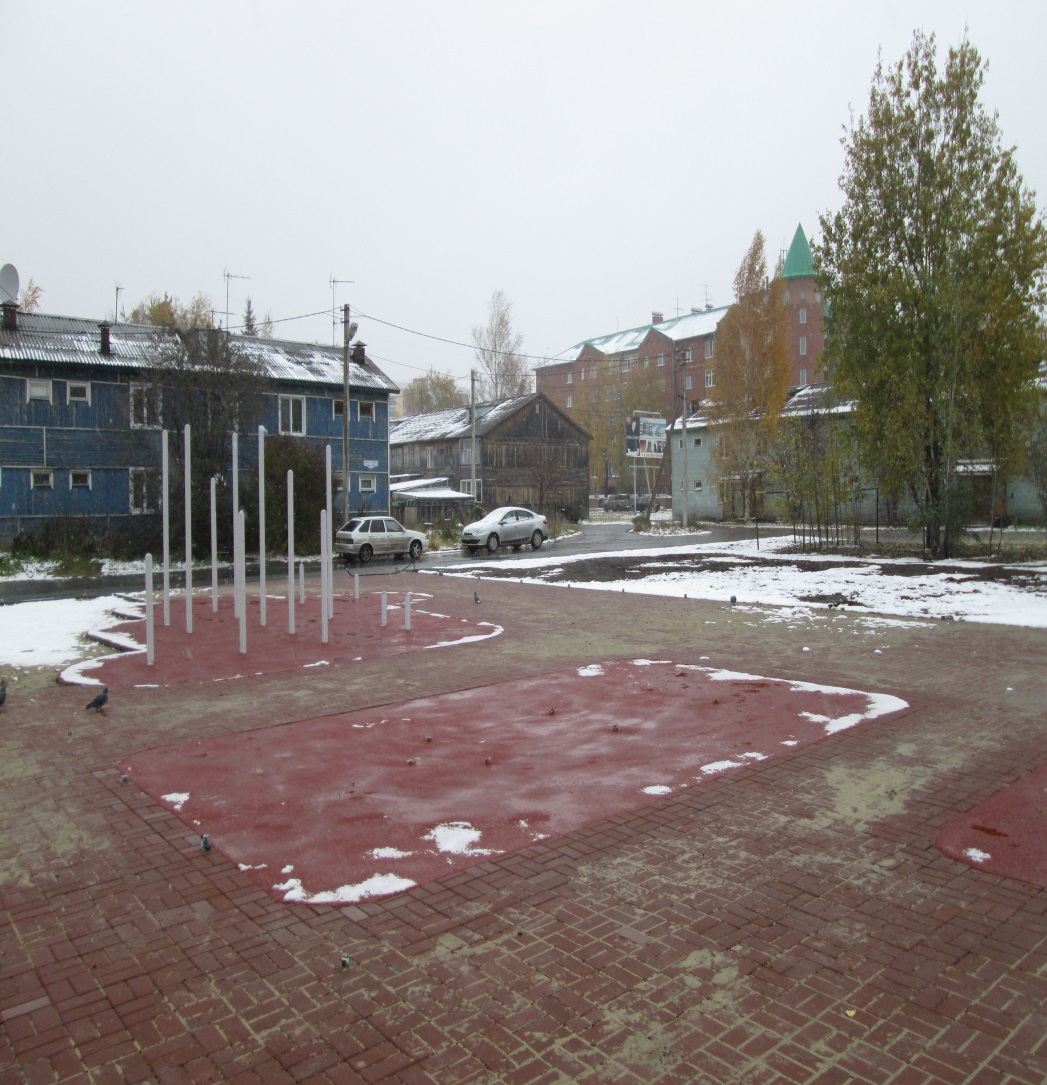 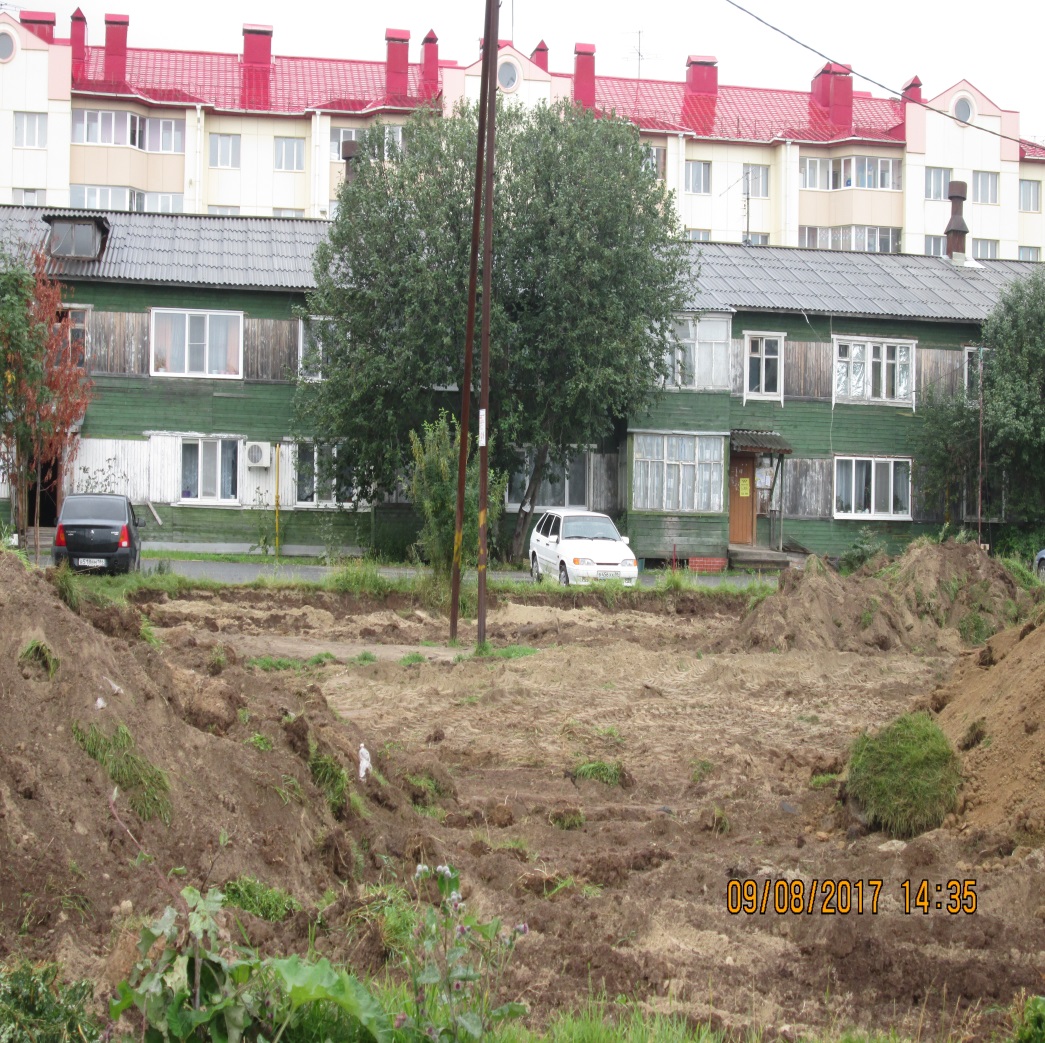 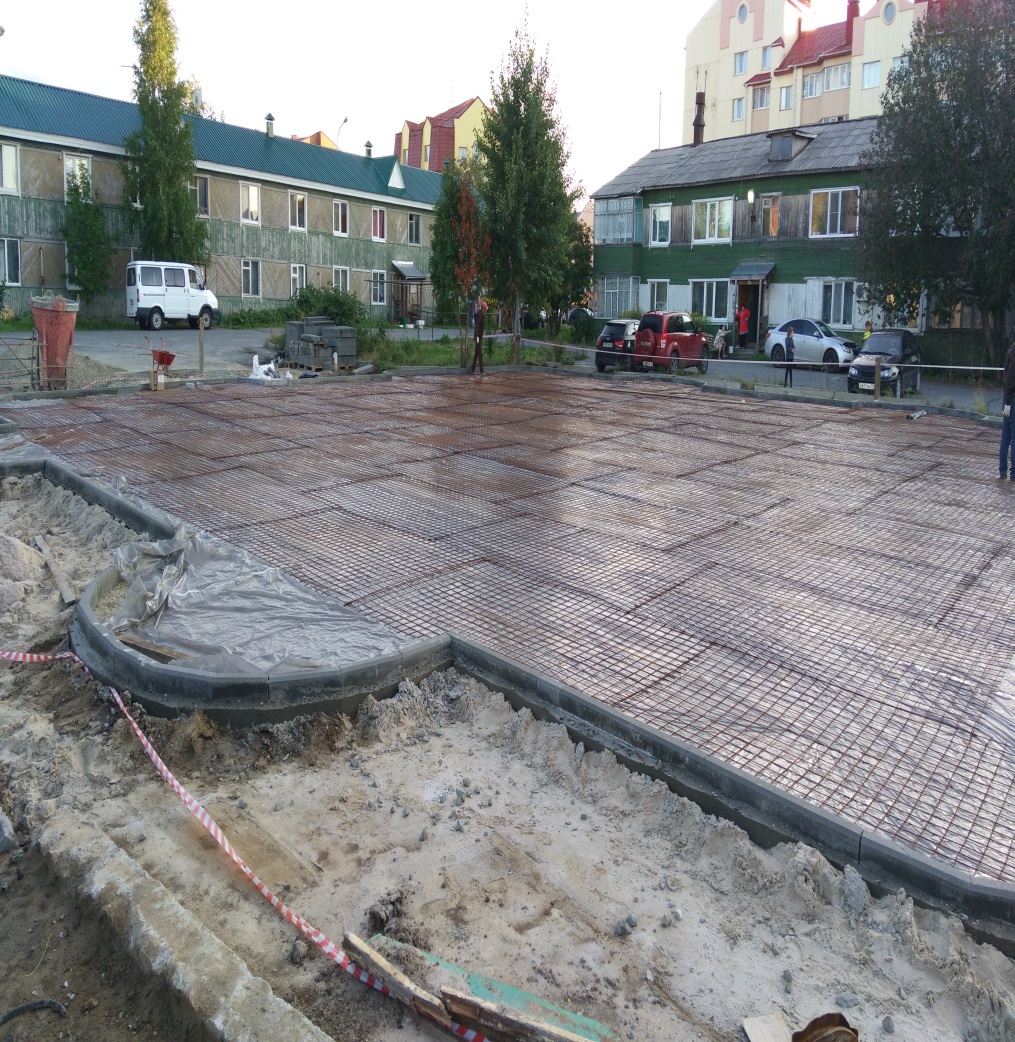 9.Комплексное благоустройство территорий общего пользования по адресам: ул. Мира – Энгельса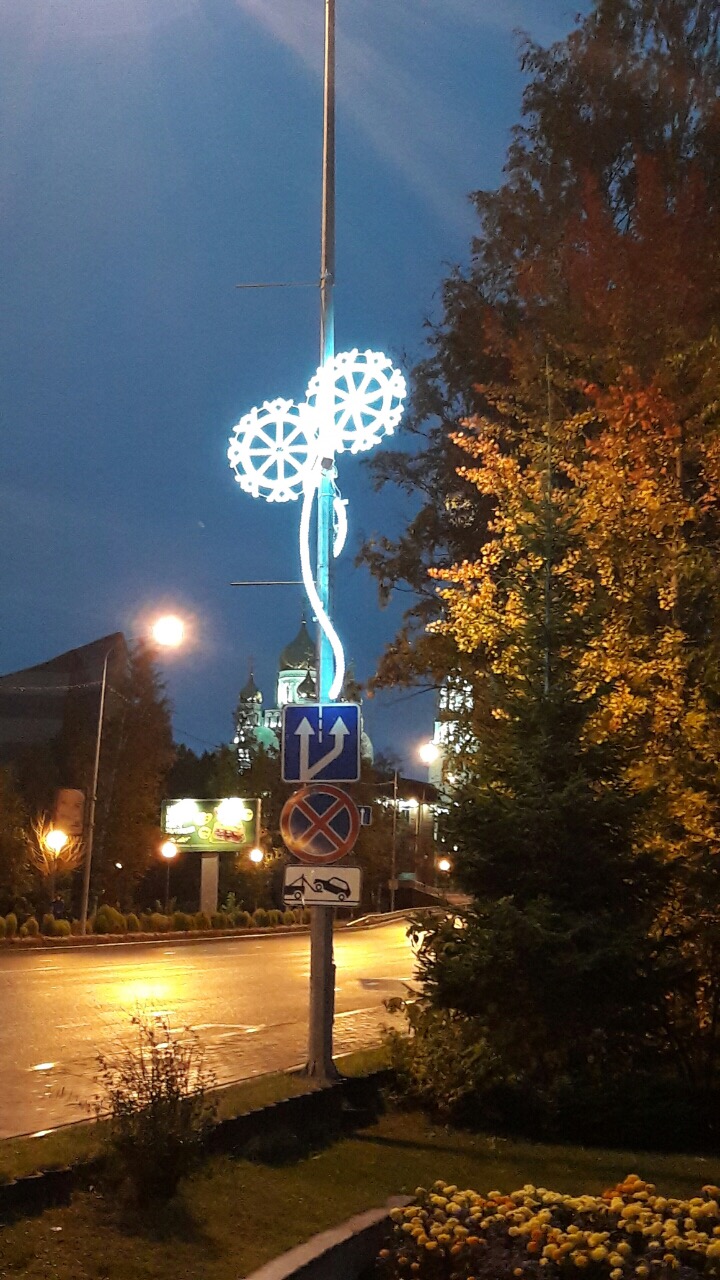 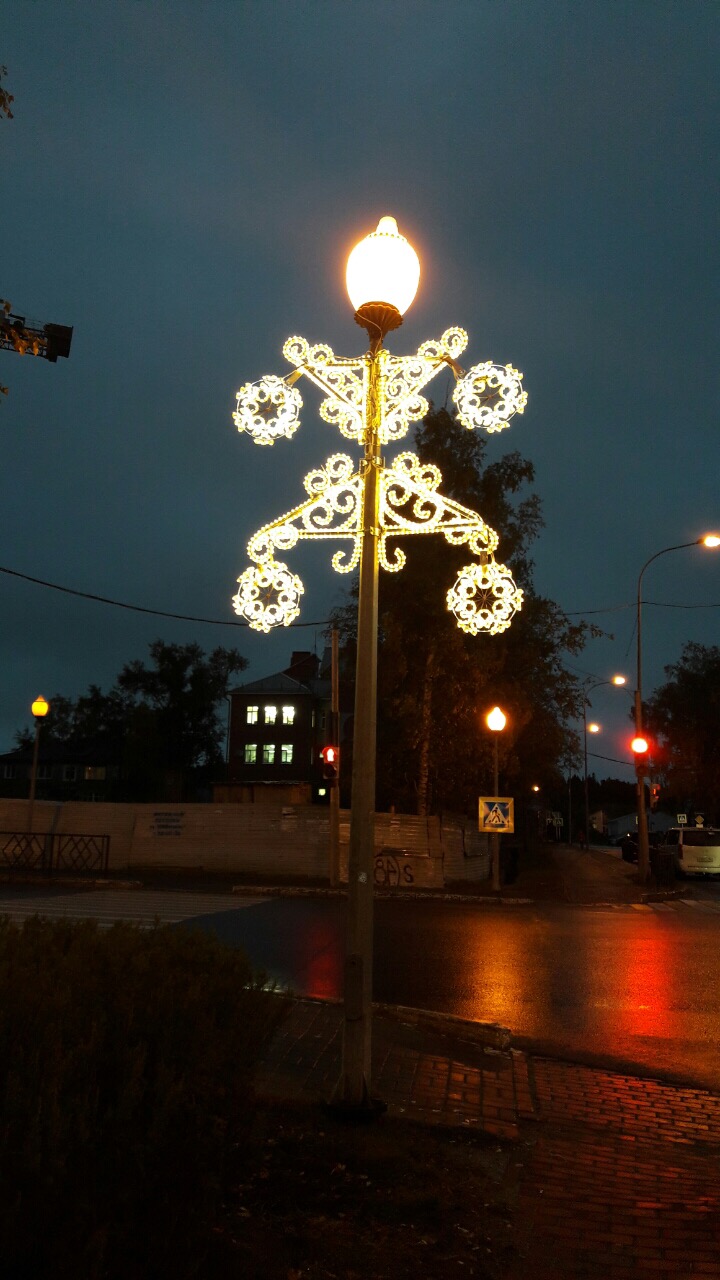 Выполнение работ по комплексному благоустройству внутридворовых территорий и территорий общего пользования г. Ханты-Мансийска в 2017 году (на 04.10.2017)Выполнение работ по комплексному благоустройству внутридворовых территорий и территорий общего пользования г. Ханты-Мансийска в 2017 году (на 04.10.2017)Выполнение работ по комплексному благоустройству внутридворовых территорий и территорий общего пользования г. Ханты-Мансийска в 2017 году (на 04.10.2017)Выполнение работ по комплексному благоустройству внутридворовых территорий и территорий общего пользования г. Ханты-Мансийска в 2017 году (на 04.10.2017)Наименование  объектаИсполнитель работКомментарий по выполнению% выполнения работ                                «Дворовые территории»                                «Дворовые территории»                                «Дворовые территории»                                «Дворовые территории»Комплексное благоустройство внутридворовой территории по адресу ул. Пионерская, 46, 48ООО «Версо-Монолит»выполненные работы - вертикальная планировка, проезды, тротуары, спорт. площадка, озеленение, ограждение, ливневая канализация, демонтажные работыОставшиеся работы: вертикальная планировка, проезды, тротуары, спорт.площадка, озеленение, ограждение, ливневая канализация, МАФ, наружное электроосвещение, площадка ТБО50%Комплексное благоустройство внутридворовой территории по адресу Ленина,82 –Красноармейская,4ООО «ТДК»выполненные работы - демонтажные, покрытия, ограждение. Оставшиеся работы: наружное освещение, МАФ, покрытие, газон60%Комплексное благоустройство внутридворовой территории по адресу Энгельса, 25,27ООО «ПСК «ХМС»выполненные работы  -вертикальная планировка, проезды, тротуары, освещение, ограждение, ,демонтажные работы. Оставшиеся работы: проезды, освещение, тротуары45%Комплексное благоустройство внутридворовой территории по адресу Сутормина,13АООО «ПСК «ХМС»выполненные работы -  демонтажные работы, покрытие из резиновой плитки.  Оставшиеся работы:  газон, пандусы, наружное освещение10%«Общественные территории»«Общественные территории»«Общественные территории»«Общественные территории»Комплексное благоустройство территорий общего пользования в районе улиц Мира, Восточная объездная, СтуденческаяМ ДЭПвыполненные работы - демонтажные, покрытия, ограждениеоставшиеся работы - а/б покрытие, нанесение разметки60%Комплексное благоустройство территорий общего пользования по ул. Мичурина 4ООО «Версо-Монолит»выполненные работы  - вертикальная планировка, песчаное, щебёночное основание, газон, дорожки. Оставшиеся работы - а/б покрытие, МАФ, озеленение80%Комплексное благоустройство территорий общего пользования в районе СУ-967ООО «ТДК»выполненные работы  - демонтажные, покрытия, ограждение.Оставшиеся работы  - наружное освещение, МАФ, покрытие, газон60%Комплексное благоустройство территорий общего пользования по адресам: ул. Мира – ЭнгельсаМБУ «ГОРСВЕТ»Выполненные работы: Монтаж ОПК «Световая консоль», Монтаж ОПК «Световой кронштейн Тип 1». Оставшиеся работы (26%): Монтаж ОПК «Световая консоль» Монтаж ОПК «Световой кронштейн Тип 1» , Монтаж ОПК «Световой кронштейн Тип 2»74%Комплексное благоустройство территорий общего пользования по Ленина, 90а, 92а, 96а, 94, 92, 90 –ул. Красноармейская,5ООО «Версо-Монолит»выполненные работы  -проезды, тротуары, спорт. площадка, озеленение, МАФ, проезды Оставшиеся работы: травмобезопасное покрытие, ограждение, наружное электроосвещение60%